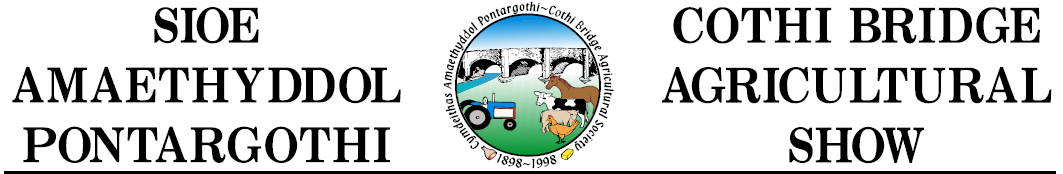 www.cothibridgeshow.cymruWyn HindsSponsorship & Advertising Co-ordinatorLlys Egwad, Llanegwad,Carmarthen, SA32 7NJhinds007@btinternet.com(01267) 290422Dear Sir/MadamRe: Cothi Bridge Agricultural Society – Annual Show, Saturday 28th May 2022 After two years of cancellations following COVID, I am happy to announce that we are back and preparing for our 2022 Show. We are again notifying potential sponsors of the opportunity to support the show and be present at our 2022 event.   The following packages are available.Sponsorship:£50.00                 – Free show entry for one, lunch for one and a free catalogue.£50.00 to £99.00 – Free show entry for two, lunch for two and a free catalogue.£100.00 and over – Free show entry for four, lunch for two and two free catalogues.I hope that you will be able to visit our Show to witness the varied competitions and events we have on offer and to experience our hospitality. We appreciate you giving time to consider the letter and hope you will be able to use this opportunity to support the show and promote your business.Yours faithfullyWyn Hinds (Sponsorship & Advertising Co-ordinator). 